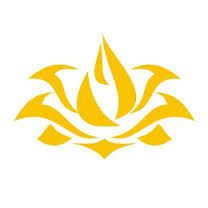 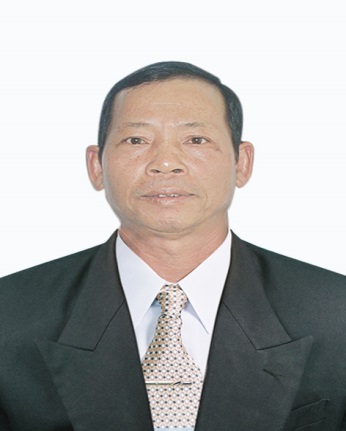 	Họ và tên:     HỒ NAM	Sinh ngày 20 tháng 8 năm 1968		Giới tính: NamQuốc tịch: Việt Nam	Dân tộc: Kinh	Tôn giáo: KhôngQuê quán: Xã Quảng Thái, huyện Quảng Điền, tỉnh Thừa Thiên HuếNơi ở hiện nay: Thôn Đông Hồ, xã Quảng Thái, huyện Quảng Điền, tỉnh Thừa Thiên HuếTrình độ: - Giáo dục phổ thông: 12/12- Chuyên môn, nghiệp vụ:  Cử nhân Luật- Lý luận chính trị: Trung cấp- Ngoại ngữ: Tiếng Anh trình độ BNghề nghiệp, chức vụ: Chủ tịch Hội Cựu chiến binh xã Quảng Thái, huyện Quảng Điền, tỉnh Thừa Thiên Huế.Ngày vào Đảng Cộng sản Việt Nam:  30/6/2000	 Ngày chính thức: 30/6/2001Tình trạng sức khoẻ: Bình thường Các hình thức khen thưởng: Là đại biểu Hội đồng nhân dân xã Quảng Thái , nhiệm các nhiệm kỳ 2011-2016,  2016 - 2021TÓM TẮT QUÁ TRÌNH CÔNG TÁC:- Từ tháng 3/1988 đến tháng 01/1991: Đi bộ đội đóng quân tại Tiểu đoàn 26, Sư đoàn 9, Quân đoàn 4, TP-HCM; Cấp bật Thượng Sỹ; Chức vụ Trung đội Phó thông tin 2 W Vô tuyến điện.	- Từ  tháng 7/1991 đến tháng 7/1997: Bí thư Chi đoàn thôn Đông Hồ, xã Quảng Thái. huyện Quảng Điền, tỉnh Thừa Thiên Huế.	- Từ  tháng 8/1997 đến tháng 3/2000:  Đội Trưởng Đội sản xuất nông nghiệp Đội 2, HTX Thống nhất, xã Quảng Thái, huyện Quảng Điền, tỉnh Thừa Thiên Huế.	- Từ  tháng 4/2000 đến tháng 7/2008: Công an viên, Phụ trách quản lý Nhân hộ khẩu Ban công an xã Quảng Thái, huyện Quảng Điền, tỉnh Thừa Thiên Huế.	- Từ  tháng 8/2008 đến tháng 6/2014:  Phó chủ tịch UBMTTQVN xã Quảng Thái, huyện Quảng Điền, tỉnh Thừa Thiên Huế.	- Từ  tháng 3/2012 đến tháng 4/2014:  Phó chủ tịch Hội Cựu chiến binh xã Quảng Thái, huyện Quảng Điền, tỉnh Thừa Thiên Huế.	- Từ  tháng 5/2014 đến nay:  Chủ tịch Hội Cựu Chiến Binh xã Quảng Thái, huyện Quảng Điền, tỉnh Thừa Thiên Huế.- Từ  tháng 6/2016 đến nay: Phó chủ tịch Công đoàn cơ quan xã Quảng Thái, huyện Quảng Điền, tỉnh Thừa Thiên Huế.						ỦY BAN BẦU CỬ XÃ QUẢNG THÁI